Publicado en España el 01/06/2020 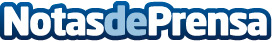 'Aforo reducido, zonas limitadas e higiene' son los tres pilares para bañarse según Piscinas LaraAunque el verano aún no ha llegado, el calor aumenta cada vez más. Y con él también aumenta la cantidad de personas que se preguntan si después de la pandemia será posible refrescarse en las piscinas públicas. La desescalada avanza y el Boletín Oficial del Estado trae novedades acerca de las actividades que se permiten hacer en las distintas fases y sobre las medidas de precaución que hay que tomar para bañarse durante la desescaladaDatos de contacto:Piscinas Larahttps://twitter.com/Grupo_lara913 071 933Nota de prensa publicada en: https://www.notasdeprensa.es/aforo-reducido-zonas-limitadas-e-higiene-son Categorias: Nacional Viaje Sociedad Entretenimiento http://www.notasdeprensa.es